УТВЕРЖДЕНА
постановлением администрации МО Аннинское городское поселение от 24.01.2024 № 53 (приложение) 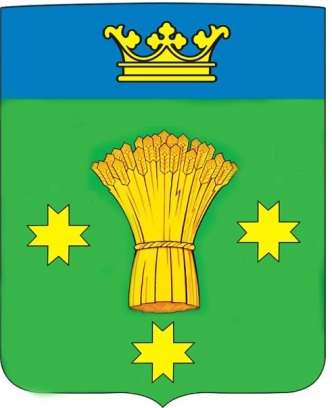 Муниципальная программа«Развитие части территорий»муниципального образования Аннинское городское поселение 
Ломоносовского муниципального района Ленинградской областина 2024 год и плановый период 2025 и 2026 годовЛенинградская область2024Содержание программыПАСПОРТмуниципальной программы «Развитие части территорий» муниципального образования Аннинское городское поселение Ломоносовского муниципального района Ленинградской области на 2024 год и плановый период 2025 и 2026 годовРаздел 1. Общая характеристика, основные проблемы и прогноз развития сферы реализации муниципальной программыАдминистративным центром МО Аннинское городское поселение является городской посёлок Новоселье. На территории поселения расположено 14 населённых пунктов - 2 посёлка и 12 деревень. На территории Аннинского городского поселения в сельской местности, учитывая протяженность общей территории, существует острая проблема по текущему ремонту дорог общего значения, улиц деревень, по реконструкции сетей уличного освещения (замена столбов, фонарей) в деревнях. Большинство пожарных водоемов не отвечают требованиям пожарных служб: не очищены, не имеют благоустроенного подъезда. Некоторые деревни и вовсе не имеют пожарных водоемов, что ставит под угрозу жизнь и имущество населения, проживающих в них, в связи с невозможностью пожарных машин в кратчайшие сроки осуществлять набор воды. Программа разработана на основании Федерального закона от 06.10.2003 № 131-ФЗ «Об общих принципах организации местного самоуправления в Российской Федерации» и Областного закона от 28.12.2018 № 147-оз «О старостах сельских населенных пунктов Ленинградской области и содействии участию населения в осуществлении местного самоуправления в иных формах на частях территорий муниципальных образований Ленинградской области».Раздел 2. Основные цели и задачи муниципальной программыЦели программы:- создание комфортных условий жизнедеятельности в сельской местности;- активизация местного населения в решении вопросов местного значения.Задачи программы:- сбор и систематизация существующих данных;- выделение основных направлений работ;- составление адресных приложений программы;- реализация Программы в установленные сроки.Раздел 3. Сроки реализации муниципальной программыПериод реализации Программы: 2024 год и плановый период 2025 и 2026 годов.Раздел 4. Характеристика основных мероприятий муниципальной программыПолный перечень работ представлен в приложении 1 к Муниципальной программе.Раздел 5. Финансовое обеспечение муниципальной программыНастоящая программа реализуется при участии финансирования из бюджета Ленинградской области. Объем финансирования на 2024 год составляет 1507,677 тыс. руб., в т.ч. из бюджета Ленинградской области – 1279,4 тыс. руб., из местного бюджета МО Аннинское городское поселение – 225,777 тыс. руб., финансовое участие населения, направленное на реализацию инициативных предложений - 2,5 тыс. руб.Конкретные объёмы финансирования уточняются ежегодно с учетом фактического выделения средств из бюджетов разных уровней на соответствующий год.Раздел 6. Ожидаемые результаты от реализации программыРеализация мероприятий Программы будет способствовать повышению уровня жизни сельского населения, активизации участия граждан в решении вопросов местного значения, развитию в сельской местности иных форм местного самоуправления. Общая оценка эффективности реализации мероприятий Программы определяется достижением запланированных целевых показателей выполнения Программы в соответствии с приложением 2 (к отчету прилагаются фотоматериалы).Приложение 1к Муниципальной программе «Развитие части территорий» План мероприятий муниципальной программы «Развитие части территорий» муниципального образования Аннинское городское поселение Ломоносовского муниципального района Ленинградской области на 2024 год и плановый период 2025 и 2026 годовПриложение 2к Муниципальной программе «Развитие части территорий» ФОРМАЕжеквартальный отчетпо реализации проектов местных инициатив граждан в рамках подпрограммы «Создание условий для эффективного выполнения органами местного самоуправления своих полномочий и содействие развитию участия населения в осуществлении местного самоуправления» государственной программы Ленинградской области «Устойчивое общественное развитие в Ленинградской области» по состоянию на _______________Паспорт программы  ………………………………………………………………………………..3Раздел 1. Общая характеристика, основные проблемы и прогноз развития сферы реализации Муниципальной программы  ………………………………………………………………………4Раздел 2. Основные цели и задачи муниципальной программы  ……………………………......4Раздел 3. Сроки реализации муниципальной программы  ……………………………………….4Раздел 4. Характеристика основных мероприятий муниципальной программы  ………………4Раздел 5.  Финансовое обеспечение муниципальной программы  ………………………………4Раздел 6. Ожидаемые результаты от реализации программы  …………………………………...4Приложение 1. План мероприятий муниципальной программы «Развитие части территорий» муниципального образования Аннинское городское поселение Ломоносовского муниципального района Ленинградской области  ……..…………………………………………5Приложение 2. Ежеквартальный отчет по реализации проектов местных инициатив граждан в рамках подпрограммы «Создание условий для эффективного выполнения органами местного самоуправления своих полномочий и содействие развитию участия населения в осуществлении местного самоуправления» государственной программы Ленинградской области «Устойчивое общественное развитие в Ленинградской области» по состоянию на _______________  ………………………………………………………………………………….6Полное наименованиеМуниципальная программа «Развитие части территорий» муниципального образования Аннинское городское поселение Ломоносовского муниципального района Ленинградской области на 2024 год и плановый период 2025 и 2026 годов (далее — Программа)Ответственный исполнитель муниципальной программыОтдел ЖКХ администрации муниципального образования Аннинское городское поселение Ломоносовского муниципального района Ленинградской областиУчастники муниципальной программы- Комитет по местному самоуправлению, межнациональным и межконфессиональным отношениям Ленинградской области;- подрядные организации, определенные в соответствии с действующим законодательством.Подпрограммы (мероприятия) муниципальной программынетЦели муниципальной программы- создание комфортных условий жизнедеятельности в сельской местности;- активизация местного населения в решении вопросов местного значения.Задачи муниципальной программы- сбор и систематизация существующих данных;- выделение основных направлений работ;- составление адресных приложений программы;- реализация Программы в установленные сроки.Этапы и сроки реализации муниципальной программы2024 год и плановый период 2025 и 2026 годовФинансовое обеспечение муниципальной программы - всего, в том числе по источникам финансированияОбъем финансирования на 2024 год составляет 1507,677 тыс. руб., в т.ч. из бюджета Ленинградской области – 1279,4 тыс. руб., из местного бюджета МО Аннинское городское поселение – 225,777 тыс. руб., финансовое участие населения, направленное на реализацию инициативных предложений - 2,5 тыс. руб.Для реализации Программы могут быть привлечены целевые средства бюджетов других уровней.Для реализации Программы могут привлекаться внебюджетные средства.Ожидаемые результаты реализации муниципальной программыРеализация  мероприятий Программы будет способствовать  повышению уровня жизни сельского населения, активизации участия граждан в решении вопросов местного значения, развитию в сельской местности иных форм местного самоуправления.№ п/пНаименование мероприятийВсего(тыс. рублей)Областной бюджет(тыс. рублей)Местный бюджет(тыс. рублей)Финансовое участие населения (тыс. рублей)1Ремонт участков автомобильных дорог общего пользования местного значения по адресам: ул. Дачная дер. Кемпелево с перемычкой между ул. Дачная и ул. Лесная, дер. Лесопитомник вдоль домов 10,11,13, ул. Южная с поворотом на ул. Северная в дер. Пигелево, ул. Звездная дер. Пески, ул. Красносельская дер. Алакюля1507,6771 279,4225,7772,5№Наименование мероприятияСрок исполненияОтветственный исполнительОжидаемый результатСостояние исполнения